STEPSSECTION ONE:We have to do some crunches over the mats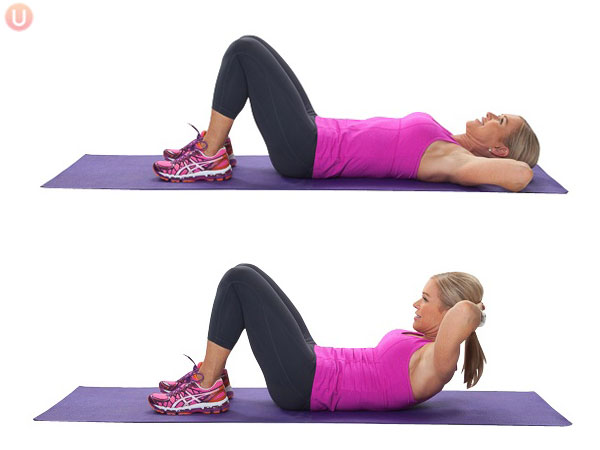 SECTION TWO:We have to jump from bank to bank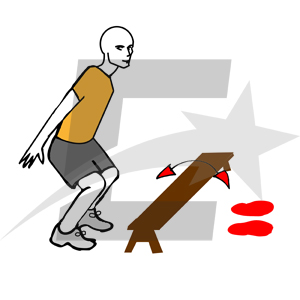 SECTION THREE:You have to jump rope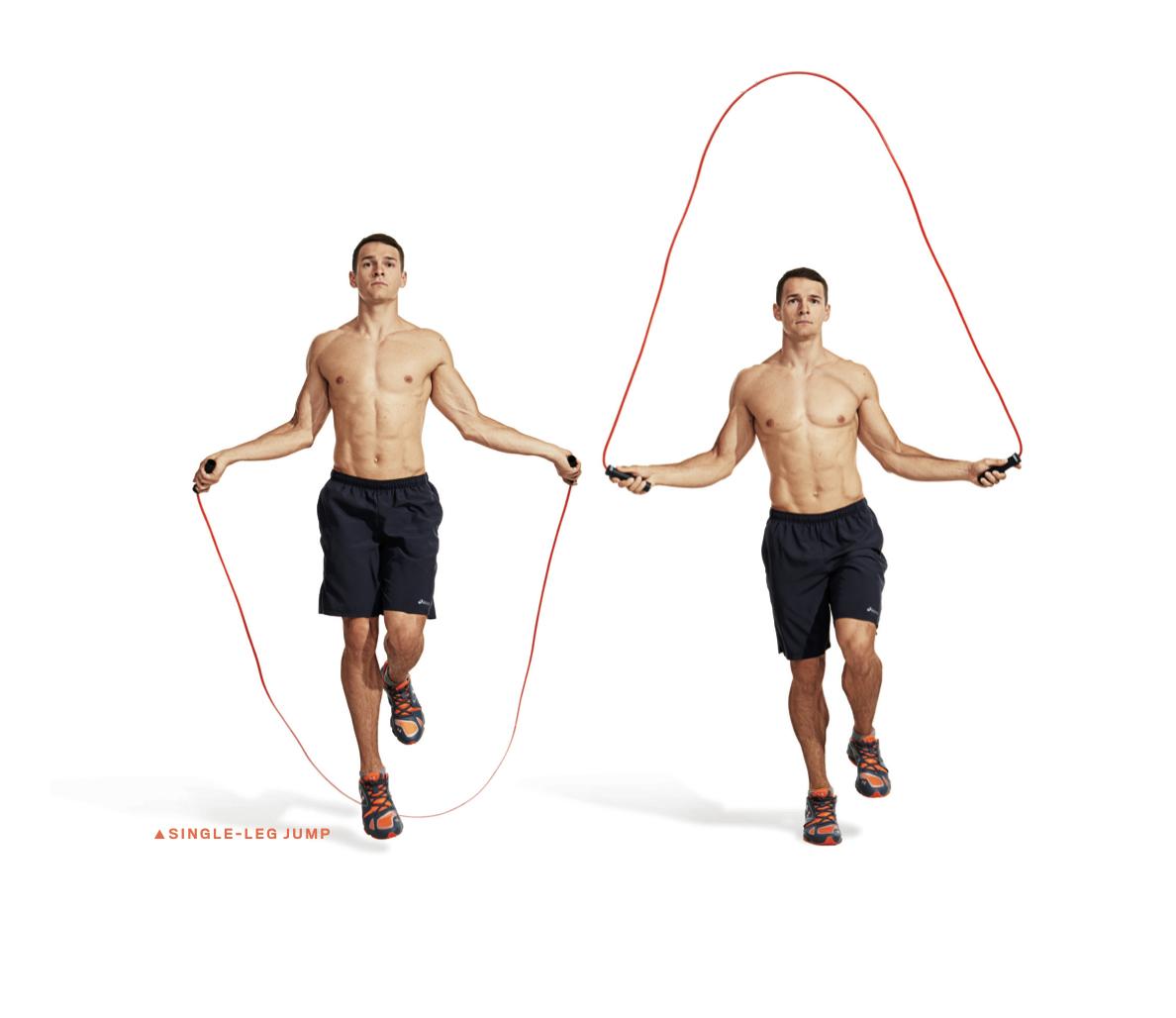 SECTION FOUR:We have to do squats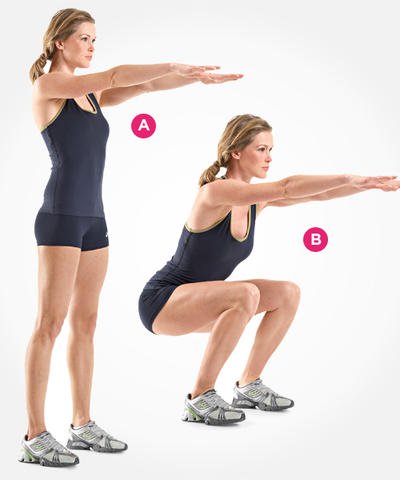 SECTION FIVE:We have to do ironing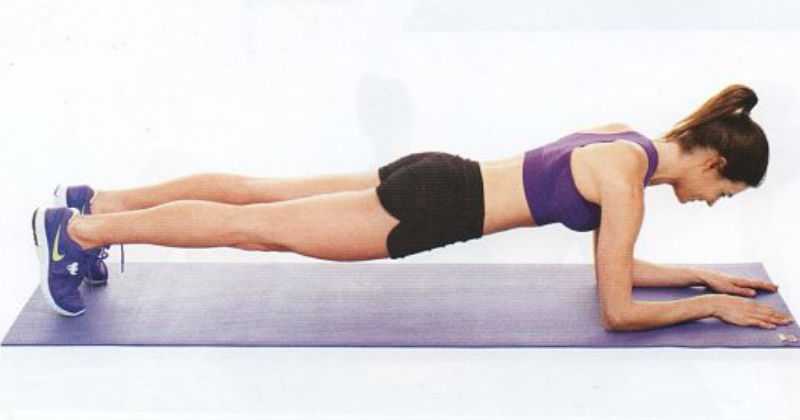 SECTION SIX:We have to take the medicinal ball and throw it into the air and then take it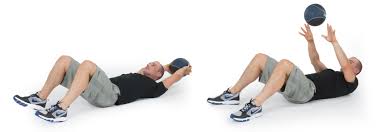 SECTION SEVEN:Lie on the ground and raise your feet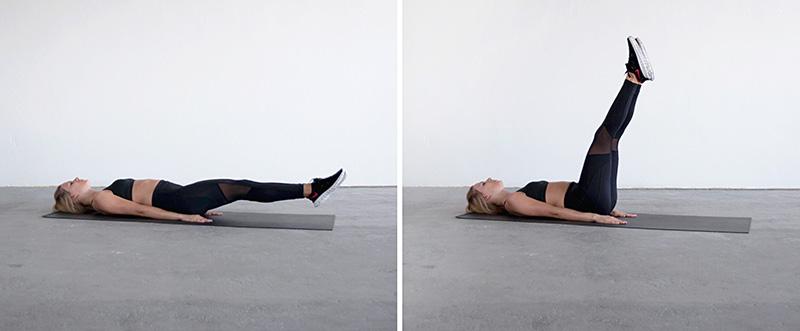 SECTION EIGHT:You do crunches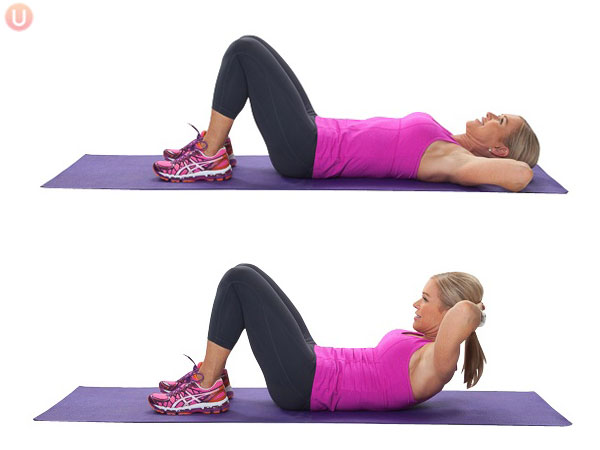 SECTION NINE:You have to raise the bench with one leg and the other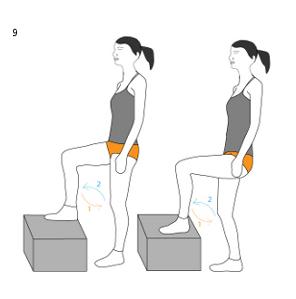 SECTION TEN:You have to stretch on the floor and you have to raise your back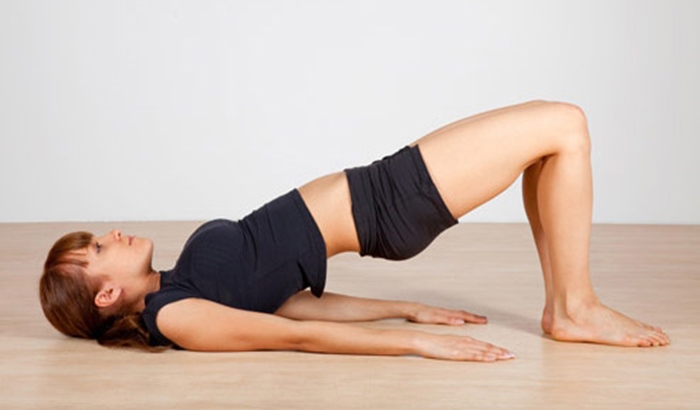 SECTION ELEVEN:You have to stretch on the floor and raise your arms and feet up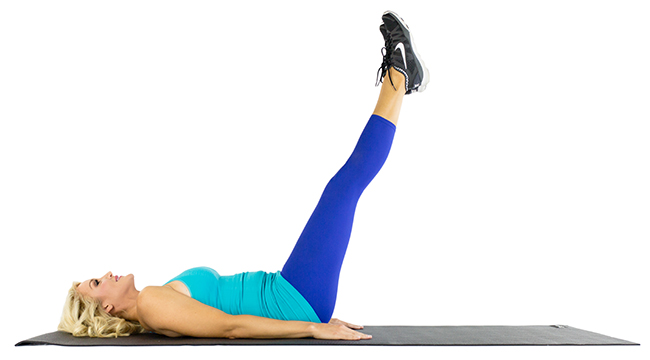 SECTION TWELVE:He has to stretch out on the ground and make the bicycle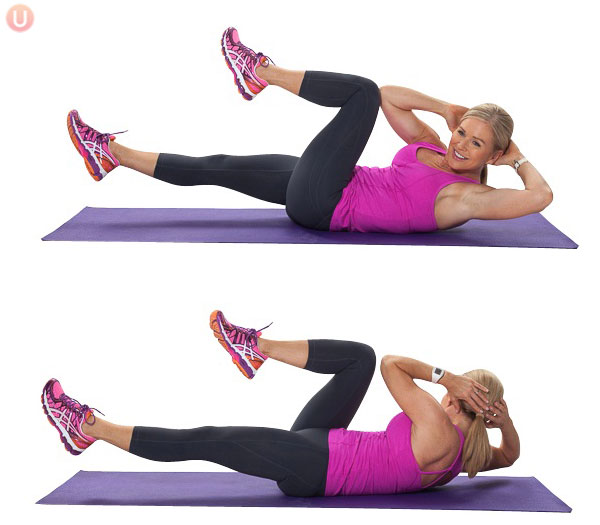 